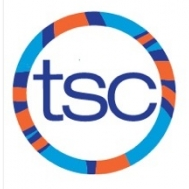 SUNDAYMONDAYTUESDAYWEDNESDAYTHURSDAYFRIDAYSATURDAY815:30-7:30pmHarbord24:30-6:15pmCentral Tech3Good FridayOFF46:00-8:30am UT 56OFFEaster Monday785:30-7:30pmHarbord 94:30-6:15pmCentral Tech10John Grootveld Sr. Officials Classic6:00-7:30pmHarbord11John Grootveld Sr. Officials Classic or TSC Spring Splash12John Grootveld Sr. Officials Classic135:45-7:30pm Jarvis14155:30-7:30pmHarbord 164:30-6:15pmCentral Tech175:45-7:30pmHarbord18Swim-A-Thon8:30-10:30am UT1920  5:45-7:30pm Jarvis21225:30-7:30pmHarbord234:30-6:15pmCentral Tech245:45-7:30pmHarbord255:30-8:00am UT2627  5:45-7:30pm Jarvis28295:30-7:30pmHarbord304:30-6:15pmCentral TechHicken International Swim Cup